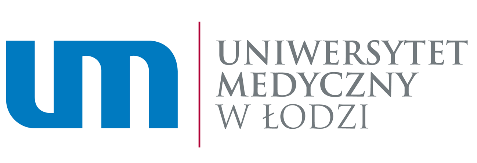 KARTA PRAKTYK ZAWODOWYCHRok I kierunku Techniki dentystyczne studia pierwszego stopniaOddział StomatologicznyWydział Lekarski Zgodnie z Regulaminem organizacji studenckich praktyk zawodowych na kierunku techniki dentystyczne stopień pierwszy Od-działu Stomatologicznego Wydziału Lekarskiego Uniwersytetu Medycznego w Łodzi z dnia 1 października 2019r. studentów obowiązuje 8-tygodniowa (240 godz.) praktyka zawodowa z zakresu techniki dentystycznej na każdym roku studiów. Jeden dzień praktyk rozumiany jest jako 6h pracy/zajęć praktycznych studenta w placówce. Praktyki mogą się odbywać w dowolnych miesiącach w ciągu danego roku akademickiego, jeżeli nie kolidują z planowanymi zajęciami oraz sesją egzaminacyjną.Termin rozliczenia się z odbytych praktyk zawodowych: do dnia 20.09.2024 r.Proponowana ocena końcowa:………………………………………………………………………………………………………………………………………………………………….……(data, pieczątka i podpis Opiekuna praktyk)Zaliczenie Praktyk Zawodowych przez Kierownika Praktyk z Uniwersytetu Medycznego w Łodzi                                                                                                                                                    KARTA PRAKTYK ZAWODOWYCH 1 rok kierunku Techniki dentystyczne studia pierwszego stopnia      Oddział Stomatologiczny Wydział Lekarski Uwagi:………………………………………………………………………………………………………………………………………………………………………..Imię i nazwisko……………………………………………………………………………………………………………………………………………………… Numer albumu…….…………………… Rok akademicki….….…/……..… Rok studiów……………… Semestr….…………………………. Termin odbytych praktyk od……………….….… do …………..…………. Liczba tygodni………………………………………………………….…………………………………………………….ocena………………………………………………………data………………………………………………….Podpis DziekanaImię i nazwisko………………………………………………………………………………………………………………………………………………………….. Numer albumu…….…………        Rok akademicki  ….….…  /……..…     Rok studiów…………… Semestr…………………………………………...Lp.Zakres wykonywanych czynnościZaliczono(Podpis opiekuna)1Wykonywanie modeli roboczych z wycisków anatomicznych2Wykonywanie łyżek indywidualnych z tworzywa termoutwardzalnego i materiałów  światłoutwardzalnych i chemoutwardzalnych3Wykonywanie modeli roboczych z wycisków czynnościowych do protez całkowitych4Wykonywanie wzorników zwarciowych na płycie z wosku i płycie  twardej5Zamontowanie w artykulatorze / zwarciu modeli roboczych z ustaloną wysokością zwarcia6Dobranie i ustawienie zębów metodą artykulacyjną7Wymodelowanie płyty protezy8Przygotowanie modeli roboczych z woskowymi protezami do puszkowania systemem otwartym metodą puszkowania odwrotnego9Puszkowanie protez całkowitych metodą odwrotną10Obróbka i polerowanie protez całkowitych11Odlewanie modeli roboczych do protez częściowych ruchomych osiadających12Wykonanie wzorników zwarciowych do protez częściowych ruchomych osiadających13Wykonanie klamer doginanych14Dobranie i ustawienie zębów do protez częściowych osiadających15Modelowanie płyt protez częściowych osiadających16Przygotowanie modeli roboczych z woskowymi protezami częściowymi do puszkowania systemem otwartym17Puszkowanie protez częściowych osiadających18Obróbka i polerowanie protez częściowych osiadających19Naprawy protez całkowitych i częściowych- pęknięcie i złamanie płyty, dostawienie zęba, który wypadł z protezy, dostawienie klamry20Podścielenie protezy całkowitej21Inne…………………………………………………………..……….………………………………………………………………………nazwa placówki……………………………………………………………………………………data, pieczątka i podpis Opiekuna praktyk